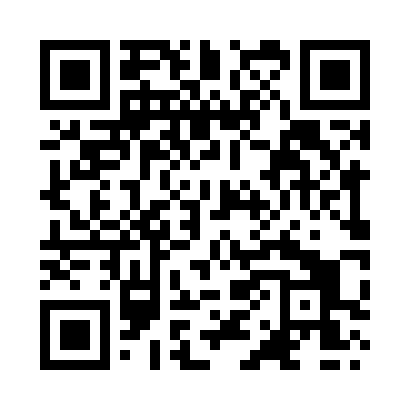 Prayer times for Flagg, Derbyshire, UKWed 1 May 2024 - Fri 31 May 2024High Latitude Method: Angle Based RulePrayer Calculation Method: Islamic Society of North AmericaAsar Calculation Method: HanafiPrayer times provided by https://www.salahtimes.comDateDayFajrSunriseDhuhrAsrMaghribIsha1Wed3:275:331:046:138:3710:432Thu3:245:311:046:158:3910:463Fri3:205:291:046:168:4010:494Sat3:175:271:046:178:4210:535Sun3:155:251:046:188:4410:546Mon3:145:231:046:198:4610:557Tue3:135:211:046:208:4710:568Wed3:125:191:046:218:4910:579Thu3:115:171:046:228:5110:5710Fri3:105:161:046:238:5210:5811Sat3:095:141:046:248:5410:5912Sun3:085:121:046:258:5611:0013Mon3:075:111:046:268:5711:0114Tue3:065:091:046:278:5911:0215Wed3:065:071:046:289:0111:0216Thu3:055:061:046:299:0211:0317Fri3:045:041:046:309:0411:0418Sat3:035:031:046:309:0511:0519Sun3:035:011:046:319:0711:0620Mon3:025:001:046:329:0911:0621Tue3:014:581:046:339:1011:0722Wed3:014:571:046:349:1211:0823Thu3:004:561:046:359:1311:0924Fri2:594:541:046:369:1411:0925Sat2:594:531:046:369:1611:1026Sun2:584:521:046:379:1711:1127Mon2:584:511:046:389:1811:1228Tue2:574:501:056:399:2011:1229Wed2:574:491:056:409:2111:1330Thu2:574:481:056:409:2211:1431Fri2:564:471:056:419:2411:14